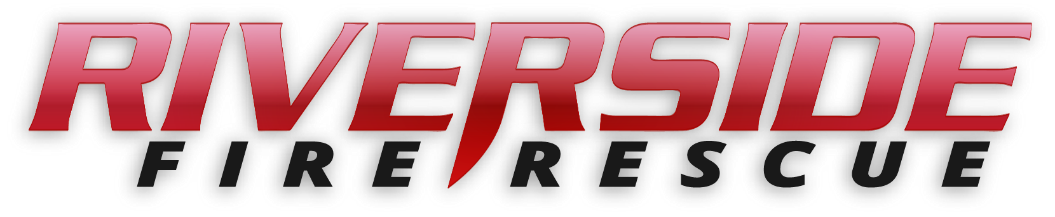 Pierce County Fire Protection District No. 14Commissioners Meeting February 22, 2021In Attendance:  Chief Kira Thirkield Commissioner John Campbell, Commissioner Jerry Sandberg, Commissioner Peter Allison and Secretary Pat Shandrow.Meeting was held online with Microsoft Teams web application. Commissioner Campbell opened the meeting with the pledge of allegiance at 6:30 p.m. The minutes of the February 8, 2021 Regular Board Meeting were approved as presented.Citizen Comments:  None.Vouchers:  Voucher list was reviewed, approved and attached.Financial Report:  The Financial Report was presented reviewed and attached. 	Old Business:COVID-19:  The curve appears to be continuing downward.  There has been no new illness within the Department.	Chief Thirkield continues to attend weekly meetings with TPCHD.  Concrete resurface project:  Chief Thirkield continues to work on this project. We are still waiting for quotes to be submitted for review. We do know the project will be over $30,000.  We may want to go out to bid for this project.  Chief Thirkield will be be attending a Bid Laws Seminar, via Zoom, on Friday presented by Brian Snure.New Business: Resolution 2021-370 A resolution of the Board of Fire Commissioner for PCFD 14 declaring outdated or un–needed equipment.	The Board of Commissioners wish to declare the following items(s) as 	surplus.Xerox Copy Centre C20	Motion was made to approve Resolution 2021-370 and was approved	unanimously.	  District Investments:  A request was made of Kathy Hale, financials, for information on how best the District might invest funds available in the Reserve Account. Kathy replied by memo, copy attached, with information received from Jim Block at Pierce County Budget & Finance.  Per RCW, government agencies are only allowed to invest with their County – agencies cannot invest with outside/private “companies. The returns would be very low for the amount we have to invest.  It was agreed by the Commissioners there is no advantage for the District at this time and the subject was tabled.    Good of the Order:  Fire Academy is still going well. Due to the recent snow storm, the week end classes were cancelled and moved to the following week end.  This will result in classes being held two week ends in a row but will keep the class on schedule.We had no incidents at the department during the snow storm.  We had low call volume during the snow. Firefighter Keith Joseph agreed to scheduled a shift during the storm to provide an experienced driver for the engine. Engine 749 was chained up and the Aid car had chaines and was ready to go.     Commissioner Campbell came to the station to check on why the air compressor was not working.  He discovered an air leak in the Tender was the cause.  He replaced the pressure relief valve, a moisture evacuator valve and a filter unit.  More leak tracing may need to be done.  Chief Thirkield thanked Commissioner Campbell for his time and repair knowledge.  Chief Thirkield revisited information about Tacoma Fire adding two BLS Aid units and the possibility of four more being added in November.  This would provide Tacoma Fire with a very large increase of GEMT funds. This may affect our availability of units from AMR.  Chief Thirkield will be scheduling a meeting soon with AMR, Browns Point and Rustin to discuss these concerns. With no further business to come before the Board, the meeting adjourned at 7:16 p.m. ____________________________John Campbell, Commissioner____________________________ Gerald Sandberg, Commissioner			ATTEST:____________________________		________________________Peter Allison, Commissioner			Pat Shandrow, District Secretary